Feedback on your experience at NAMRIA is valuable to us. The details of this experience will help us serve you better the next time you visit us. Please put a check mark on the nature and subject of the feedback you are providing us.  What is the nature of your feedback? What is the subject of your feedback? Feedback Details:Thank you. Rest assured that the feedback you shared with us will be treated confidentially. We shall advise you of the action taken on the matter.Contact DetailsFor more inquiries, you may:Visit us at www.namria.gov.phCall us at +632 8875466 or +632 8104831 local 444Email us at oss@namria.gov.ph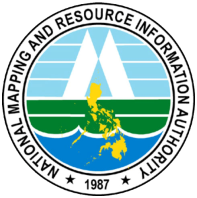 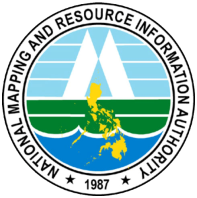 FEEDBACK FORMNAMRIA-KS-Form15 Rev00CommendationCommentCounsel (Suggestion)ComplaintProducts and ServicesProceduresPeoplePremises and FacilitiesName:Sex:Address:Phone Number:Email Address:Date Accomplished:Signature:Receiving Personnel:Printed Name and SignaturePrinted Name and SignatureDate Received: